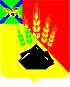 ДУМАМИХАЙЛОВСКОГО МУНИЦИПАЛЬНОГО  РАЙОНА  Р Е Ш Е Н И Е с. Михайловка27.10.2022 г.	                                                                                  № 272О награждении Почетной грамотой ДумыМихайловского муниципального района        Руководствуясь  Положением  «О Почетной грамоте и Благодарственном письме Думы Михайловского муниципального района», утвержденным  решением  Думы  Михайловского  муниципального  района № 111 от 25.08.2016 года, Уставом Михайловского муниципального района и на основании ходатайства руководителя ООО «Русагро-Приморье», Дума Михайловского муниципального районаРЕШИЛА:Наградить Почетной грамотой Думы Михайловского муниципального района за личный вклад  в развитие мясоперерабатывающей отрасли Михайловского муниципального района:      1.1. Степанову Антонину Николаевну - мастера смены цеха полуфабрикатов ООО «Русагро-Приморье»;      2.   Наградить Почетной грамотой Думы Михайловского муниципального района за вклад  в селекционное животноводство  в Михайловском районе, обеспечение воспроизводства племенных животных:       2.1.   Адлейбу   Анну Александровну  - оператора племенной фермы ООО «Русагро-Приморье».      3. Настоящее  решение вступает в силу со дня его принятия.Председатель Думы Михайловскогомуниципального района                                                                 Н.Н.Мельничук   